	PRAKATAAlhamdulilllah, Terima kasih kepada rakan-rakan guru dan team sumberpendidikan kerana menyediakan RPT 2023/2024 untuk kegunaan guru-guru di Malaysia.
Muaturun Percuma…
 **DILARANG UNTUK MENGAMBIL SEBARANG BENTUK DAN JENIS KEUNTUNGAN DARIPADA PIHAK KAMI DAN WEB INI SAMA ADA SECARA LANGSUNG ATAU TIDAK LANGSUNG.**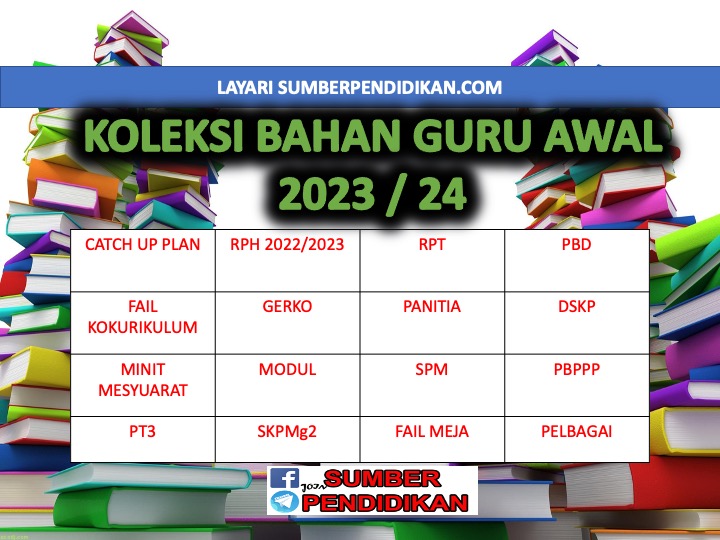 RANCANGAN TAHUNANBAHASA MELAYU TAHUN SATUSESI 2023/2024RMingguTema / TajukHasil Pembelajaran(Standard Kandungan)Cadangan Aktiviti Pembelajaran(Standard Pembelajaran)CatatanMINGGU 1KUMPULAN A19 Mac – 23 Mac 2024KUMPULAN B20 Mac – 24 Mac 2024MINGGU 2KUMPULAN A26 Mac – 30 Mac 2023KUMPULAN B27 Mac – 31 Mac 2023Program TransisiProgram TransisiProgram TransisiMINGGU 3KUMPULAN A2 April – 6 April 2023KUMPULAN B3 April – 7 April 2023TEMA 1: Keluarga PenyayangUNIT 1TAJUK: Keluargaku SayangPengisian Kurikulum/EMKNilai: Baik hati,kasih sayangIlmu: KemasyarakatanKBT: KB – Mengecam, membandingbezakanSistem Bahasa:1.1 Mendengar dan  memberikan        respons2.1 Asas membaca dan memahami3.1 Asas menulis3.2  Menulis perkataan,frasa dan         ayat yang bermakna2.1.1 Membaca dengan sebutan yang betul;           i.  vokal           ii. konsonan (ms.2,3)3.1.1 Menulis secara mekanis;          i.  huruf (ms.4)3.1.1 Menulis secara mekanis;          i.  huruf (ms.5)3.2.3 Mencatat maklumat tentang sesuatu            perkara. (Sivik-April)MINGGU 4KUMPULAN A9 April – 13 April 2023KUMPULAN B10 April – 14 April 2023TEMA 1: Keluarga PenyayangUNIT 1TAJUK: Keluargaku SayangPengisian Kurikulum/EMKNilai: Baik hati,kasih sayangIlmu: KemasyarakatanKBT: KB – Mengecam, membandingbezakanSistem Bahasa:Tatabahasa: 1.1 Mendengar dan  memberikan        Respons4.2 Menghayati keindahan dan        kesantunan bahasa dalam bahan        sastera.1.1 Kenderaan persendirian,        kenderaan awam, kenderaan        berat dan jentera. (HP:PKJR)1.1.1 Mengajuk,  dan  menyebut perkataan, frasa            dan ayat yangmengandungi pelbagai bunyi;            i.  vokal  (ms.6)1.1.1 Mengajuk,  dan  menyebut perkataan, frasa            dan ayat yangmengandungi pelbagai bunyi;            i.  vokal  (ms.7)1.1.1  Mengajuk,  dan  menyebut perkataan, frasa            dan ayat yangmengandungi pelbagai bunyi;            ii.  konsonan (ms.8)4.2.2  Menyanyi dengan sebutan dan intonasi yang            betul.          i. lagu kanak-kanak (ms.13)1.1.1 Menamakan kenderaan persendirian,            kenderaan awam,kenderaan berat dan            jentera yang diketahui.MingguTema / TajukHasil Pembelajaran(Standard Kandungan)Cadangan Aktiviti Pembelajaran(Standard Pembelajaran)CatatanMINGGU 5KUMPULAN A16 April – 20 AprilKUMPULAN B17 April – 21 AprilTEMA 1: Keluarga PenyayangUNIT 2TAJUK: Keluargaku SayangPengisian Kurikulum/EMKNilai: Hormat-menghormati, kerjasama,bersyukurIlmu: KemasyarakatanKBT: KB – Mengecam, mengenal pastiMembandingbezakan,menghubungkaitkanSistem Bahasa:Tatabahasa: Kata nama am1.1 Mendengar dan  memberikan        respons2.1 Asas membaca dan memahami3.1 Asas menulis5.1 Memahami fungsi dan       menggunakan golongan kata       mengikut konteks1.1 Kenderaan persendirian, kenderaan        awam, kenderaan berat dan        jentera. (HP:PKJR)1.1.1  Mengajuk,  dan  menyebut perkataan, frasa             dan ayat yang mengandungi pelbagai bunyi;            iii.   diftong            iv.   vokal berganding (ms.9 dan ms.10)2.1.1  Membaca dengan sebutan yang betul;            iii.  sukukata (ms.11)3.1.1  Menulis secara mekanis;          ii)  huruf          iii) suku kata (ms.12)5.1.1  Memahami dan mengenal pasti penggunaan            golongan kata mengikut konteks;          i.  Kata nama am (ms.14)1.1.1 Menamakan kenderaan persendirian,            kenderaan awam,kenderaan  berat dan            jentera yang diketahui.KUMPULAN A23 April – 27 April 2023KUMPULAN B24 April – 28 April 2023Cuti Pertengahan Penggal 1MINGGU 6KUMPULAN A30 April – 4 Mei 2023KUMPULAN B1 Mei – 5 Mei 2023TEMA 1: Keluarga PenyayangUNIT 3TAJUK: Bercuti di KampungPengisian Kurikulum/EMKNilai: Kerjasama,menghargai, patriotismeIlmu: BahasaKBT: KB – Mengecam, menghubungkaitkanSistem Bahasa:Tatabahasa: 1.1 Mendengar dan memberikan        Respons.2.1 Asas membaca dan memahami3.1 Asas menulis1.2 Bertutur untuk menyampaikan        maklumat dan idea bagi pelbagai        tujuan.1.1.1 Mengajuk, dan menyebut perkataan, frasa dan           ayat yang mengandungi pelbagai bunyi;          v.   digraf          vi.  konsonan bergabung (ms.15)2.1.1 Membaca dengan sebutan yang betul;           iv.   perkataan           v.    frasa           vi.   ayat   (ms.16)3.1.1 Menulis secara mekanis;           iv.   frasa (ms.17)3.1.1  Menulis secara mekanis;            v.  ayat (ms.18)1.2.1 Bertutur dengan sebutan yang betul dan           intonasi secara  bertatasusila. (Sivik-April)MingguTema / TajukHasil Pembelajaran(Standard Kandungan)Cadangan Aktiviti Pembelajaran(Standard Pembelajaran)CatatanMINGGU 7KUMPULAN A7 Mei – 11 Mei 2023KUMPULAN B8 Mei – 12 Mei 2023TEMA 2: Masyarakat MuhibahUNIT 4TAJUK: Rakan SekelasPengisian Kurikulum/EMKNilai:Hemah tinggi,kasih sayangKBT: KB – Menjana idea, menganalisis, menghubungkaitkanSistem Bahasa:Kata nama khas1.1 Mendengar dan memberikan        respons2.1 Asas membaca dan memahami3.2 Menulis perkataan, frasa, dan        ayat yang bermakna5.1 Memahami fungsi dan       menggunakan golongan kata        mengikut konteks1.1 Kenderaan persendirian, kenderaan        awam, kenderaan berat dan        jentera. (HP:PKJR)1.1.2  Mendengar,   memahami dan memberikan            respons terhadap ;           i.  Soalan  (ms.22)2.1.2 Membaca dengan sebutan yang betul, intonasi            yang sesuai,dan memahami;  (ms.23)           i. perkataan dua suku kata dan tiga suku kata3.2.1 Membina dan menulis           i.  perkataan (ms.24)5.1.1 Memahami, mengenal pasti dan menggunakan            golongan kata mengikut konteks;           ii.  kata nama khas (ms.25)1.1.1 Menamakan kenderaan persendirian,           kenderaan awam,kenderaan berat dan jentera            yang diketahuiMINGGU 8KUMPULAN A14 Mei – 18 Mei 2023KUMPULAN B15 Mei – 19 Mei 2023TEMA 2: Masyarakat MuhibahUNIT 5TAJUK: Tolong-menolongPengisian Kurikulum/EMKNilai:Kerajinan, semangat bermasyarakat, tolong-menolongKBT: KB – Menjana idea, mengecam, menghubungkaitkanSistem Bahasa:Kata ganti nama1.1 Mendengar dan memberikan        respons2.1  Asas membaca dan memahami3.2 Menulis perkataan, frasa, dan ayat        yang bermakna.4.2 Menghayati keindahan dan        kesantunan bahasa dalam bahan        sastera.5.1 Memahami fungsi dan       menggunakan golongan kata        mengikut konteks1.1.2 Mendengar, memahami dan memberikan            respons terhadap ;           ii).  Kuruhan (ms.27)2.1.2 Membaca dengan sebutan yang betul, intonasi           yang sesuai, dan memahami;          ii. frasa (ms.28)3.2.1 Membina dan menulis           ii.  frasa (ms.29)4.2.1 Melafazkan pantun dengan intonasi yang           betul;          i.  pantun empat kerat (ms.30)5.1.1 Memahami dan mengenal pasti penggunaan            golongan kata mengikut konteks;           iii. kata ganti nama (ms.26)MingguTema / TajukHasil Pembelajaran(Standard Kandungan)Cadangan Aktiviti Pembelajaran(Standard Pembelajaran)CatatanMINGGU 9KUMPULAN A21 Mei – 25 Mei 2023KUMPULAN B22 Mei – 26 Mei 2023TEMA 2: Masyarakat MuhibahUNIT 6TAJUK: Buku SegalanyaPengisian Kurikulum/EMKNilai:Hemah tinggi,baik hati, tanggungjawab,kerjasamaKBT: KB – Menjana idea, mengecam, menghubungkaitkanSistem Bahasa:1.1  Mendengar dan memberikan         Respons.2.1  Asas membaca dan memahami3.2 Menulis perkataan, frasa, dan ayat        yang bermakna4.2 Menghayati keindahan dan        kesantunan bahasa dalam bahan        sastera.1.1 Kenderaan persendirian, kenderaan       awam, kenderaan  berat dan        jentera.1.1.2  Mendengar, memahami dan memberikan            respons terhadap ;           iii.  pesanan (ms.31)2.1.2  Membaca dengan sebutan yang betul, intonasi            yang sesuai, dan memahami;            iii.  ayat   (ms.32)3.2.1 Membina dan menulis           iii.  ayat  (ms.33)4.2.1 Melafazkan dengan intonasi yang betul.           i.   pantun dua kerat.(ms.34)1.1.1 Menamakan kenderaan persendirian,             kenderaan awam,kenderaan  berat dan             jentera yang diketahui.KUMPULAN A28 Mei – 1 Jun 2023KUMPULAN B29 Mei – 2 Jun 2023Cuti Penggal 1MINGGU 10KUMPULAN A4 Jun – 8 Jun 2023KUMPULAN B5 Jun – 9 Jun 2023TEMA 3: Pentingkan Kebersihan dan KesihatanUNIT 7TAJUK: Telitinya RizalPengisian Kurikulum/EMKNilai:Kebersihan fizikal dan mental, prihatin,rasional KBT: KB – Menaakul, mengecam, menghubungkaitkanSistem Bahasa:Penjodoh bilangan1.2 Bertutur untuk menyampaikan        maklumat dan idea bagi pelbagai        tujuan.2. 2 Membaca, memahami, dan         menaakul bahan grafik dan bukan         grafik3.2 Menulis perkataan, frasa, dan ayat        yang bermakna5.1 Memahami fungsi dan        menggunakan golongan kata        mengikut konteks1.2  Bertutur untuk menyampaikan         maklumat dan idea bagi pelbagai         tujuan.1.2.1 Bertutur dengan sebutan yang betul dan            intonasi secara bertatasusila. (ms.40)2.2.1 Membaca, memahami, dan menaakul bahan            untuk mendapatkan;           i.  kosa kata (ms.41)3.2.2 Membina dan menulis jawapan pemahaman           berdasarkan soalan;          i.  bertumpu (ms.42)5.1.1 Memahami, mengenal pasti dan menggunakan           golongan kata mengikut konteks;          iv.  penjodoh bilangan (ms.35)1.2.2 Menyampaikan maklumat daripada bahan.          (Sivik-Jun)MingguTema / TajukHasil Pembelajaran(Standard Kandungan)Cadangan Aktiviti Pembelajaran(Standard Pembelajaran)CatatanMINGGU 11KUMPULAN A11 Jun – 15 Jun 2023KUMPULAN B12 Jun – 16 Jun 2023TEMA 3: Pentingkan Kebersihan dan KesihatanUNIT 8TAJUK: Menu SihatPengisian Kurikulum/EMKNilai:Kebersihan fizikal dan mental, kesederhanaann,rasional KBT: KB – Menjana idea, mengecam, menghubungkaitkan, menaakulSistem Bahasa:Kata kerja aktif transitif  1.2 Bertutur untuk menyampaikan        maklumat dan idea bagi pelbagai        tujuan.2. 2 Membaca, memahami, dan         menaakul bahan grafik dan bukan         grafik3.2 Menulis perkataan, frasa, dan ayat        yang bermakna.5.1 Memahami fungsi dan        menggunakan golongan kata        mengikut konteks.1.2.2  Menyampaikan maklumat daripada bahan.           (ms.45)2.2.1  Membaca, memahami, dan menaakul bahan            untuk mendapatkan;           ii. idea tersurat (ms.46)3.2.1 Membina dan menulis            iii. ayat  (ms.47)3.2.3  Mencatat maklumat tentang sesuatu perkara.           (ms.48)5.1.2 Memahami dan mengenal pasti dan            menggunakan kata kerja mengikut konteks.           i.  kata kerja aktif transitif  (ms.36)MINGGU 12KUMPULAN A18  – 22 Jun 2023KUMPULAN B19  – 23 Jun 2023TEMA 3: Pentingkan Kebersihan                  dan KesihatanUNIT 9TAJUK: Kita CergasPengisian Kurikulum/EMKNilai:Kebersihan fizikal dan mental, kesederhanaann,rasional KBT: KB – Menjana idea, mengecam, menghubungkaitkan, menaakulSistem Bahasa:Kata adjektif1.1  Mendengar dan memberikan         respons.2. 2 Membaca, memahami, dan         menaakul bahan grafik dan bukan         grafik.3.2  Menulis perkataan, frasa, dan ayat         yang bermakna.5.1 Memahami fungsi dan        menggunakan golongan kata        mengikut konteks2.1  Prasarana jalan raya.(HP:PKJR)1.1.2 Mendengar, memahami, dan memberikan           respons terhadap;          i. soalan (ms.51)2.2.1 Membaca, memahami, dan menaakul bahan           untuk mendapatkan;          iii. idea tersirat (ms.52)3.2.2 Membina dan menulis jawapan pemahaman           berdasarkan soalan;          ii) bercapah (ms.53)5.1.2 Memahami, mengenal pasti dan menggunakan           kata adjektif mengikut konteks. (ms.43)2.1.1 Menyatakan bahawa jalan raya merupakan            tempat yang berbahaya.MingguTema / TajukHasil Pembelajaran(Standard Kandungan)Cadangan Aktiviti Pembelajaran(Standard Pembelajaran)CatatanMINGGU 13KUMPULAN A25 Jun – 29 Jun 2023KUMPULAN B26 Jun – 30 Jun 2023MINGGU 16KUMPULAN A16 Julai – 20 Julai 2023KUMPULAN B17 Julai – 21 Julai 2023TEMA 4: Keselamatan UNIT 10TAJUK: Pastikan SelamatPengisian Kurikulum/EMKNilai:Berwaspada, berhati-hati, bertanggungjawab KBT: KB – Menjana idea, mengecam, menaakulSistem Bahasa:Kata kerja pasifKata hubungKata seruKata perintah1.1 Mendengar dan memberikan        respons.2.3 Membaca dan mengapresiasi karya        sastera dan bukan sastera.3.2 Menulis perkataan, frasa, dan ayat         yang bermakna.2.1  Jenis-jenis jalan raya.(HP:PKJR4.1 Mengaplikasikan unsur keindahan        dan kesantunan bahasa dalam        bahan sastera.5.1 Memahami fungsi dan        menggunakan golongan kata        mengikut konteks.1.1.2 Mendengar, memahami, dan memberikan           respons terhadap;          iii.  suruhan  (ms.60)2.3.1 Membaca dan mengenal pasti kandungan teks           bahan sastera dan bukan sastera;          i.   cerita  (ms.61)3.2.4 Menulis secara imlak;          i.   perkataan (ms.62)2.1.2  Mengenal pasti jalan dalam istilah lengang,             sibuk,lebar dan sempit.5.1.2 Memahami, mengenalpasti dan menggunakan           kata kerja mengikut konteks ;          ii.  Kata kerja pasif (ms.44)5.1.4 Memahami, mengenal pasti dan menggunakan            kata tugas mengikut konteks;           i.  kata hubung (ms.49)4.1.1  Bercerita dan menuturkan dialog yang            mengandungi gaya bahasa yang indah;           i. simpulan bahasa (ms.54)5.1.4 Memahami, mengenal pasti dan menggunakan            kata tugas mengikut konteks;           iii.  kata seru (ms.50)5.1.4 Memahami, mengenal pasti dan menggunakan            kata tugas mengikut konteks;           ii.  kata perintah (ms.55)3.2.4  Menulis  secara imlak;            iii.  ayat (Sivik-Jul)MingguTema / TajukHasil Pembelajaran(Standard Kandungan)Cadangan Aktiviti Pembelajaran(Standard Pembelajaran)CatatanMINGGU 17KUMPULAN A23 Julai – 27 Julai 2023KUMPULAN B24 Julai – 28 Julai 2023TEMA 4: Keselamatan UNIT 11TAJUK:  Kita Selamat di SiniPengisian Kurikulum/EMKNilai:Berhati-hati,waspada, mematuhi peraturanKBT: KB – Menjana idea, mengecam, menghubungkaitkanSistem Bahasa:Kata sendi nama1.1  Mendengar dan memberi         respons.2.3 Membaca dan mengapresiasi karya        sastera dan bukan sastera.3.2  Menulis perkataan,frasa dan         ayat yang bermakna.5.1 Memahami dan menggunakan        pembentukan kata mengikut        konteks.2.2  Prasarana jalan raya.(HP:PKJR)1.1.2 Mendengar,memahami dan memberikan            respons terhadap;           iii. pesanan  (ms.66)2.3.1 Membaca dan mengenal pasti kandungan teks            bahan sastera dan bukan sastera;                ii.  pantun (ms.67)3.2.4  Menulis  secara imlak;           iii.  ayat  (ms.68)5.1.4 Memahami, mengenal pasti dan menggunakan           kata tugas mengikut konteks;          iv.   kata sendi nama (ms.63)2.2.1 Mengenal pasti bahagian jalan raya yang boleh            meningkatkan keselamatan pejalan kaki dan            penunggang basikal. MINGGU 18KUMPULAN A30 Julai – 3 Ogos 2023KUMPULAN B31 Julai – 4 Ogos 2023TEMA 4: Keselamatan UNIT 12TAJUK: Selamat Di Jalan RayaPengisian Kurikulum/EMKNilai:Berhati-hati,waspada, mematuhi peraturanKBT: KB – Menjana idea, mengecam, menghubungkaitkanSistem Bahasa:Kata arah1.2 Bertutur untuk menyampaikan        maklumat dan idea bagi pelbagai        tujuan.2.3 Membaca dan mengapresiasi karya        sastera dan bukan sastera.3.3 Menghasilkan penulisan5.1 Memahami dan menggunakan        pembentukan kata mengikut        konteks.2.3 Isyarat keselamatan jalan.  (HP:       PKJR)1.2.1 Bertutur dengan sebutan yang betul dan            intonasi secara bertatasusila. (ms.71)2.3.1 Membaca dan mengenal pasti kandungan teks           bahan sastera dan bukan sastera;           iii.  idea tersirat  (ms.72)3.3.1 Menghasilkan penulisan naratif dan bukan           naratif secara;           i.  terkawal (ms.73)5.1.4 Memahami, mengenal pasti dan menggunakan           kata tugas mengikut konteks;          v.  kata arah (ms.64)2.3.1 Menyatakan isyarat keselamatan jalan yang           perlu dipatuhi untuk mengawal lalu lintas.MingguTema / TajukHasil Pembelajaran(Standard Kandungan)Cadangan Aktiviti Pembelajaran(Standard Pembelajaran)CatatanMINGGU 19KUMPULAN A6 Ogos – 10 Ogos 2023KUMPULAN B7 Ogos – 11 Ogos 2023TEMA 5: Negaraku TercintaUNIT 13TAJUK: Budaya KitaPengisian Kurikulum/EMKNilai: Menghargai, patriotisme, kerjasamaStrategi: KB- Mengecam,menghubungkait, menaakulSistem Bahasa:Tatabahasa: Kata tanyaKata perintah1.2 Bertutur untuk menyampaikan        maklumat dan idea bagi pelbagai        tujuan.2. 2 Membaca, memahami, dan         menaakul bahan grafik dan bukan         grafik.3.3 Menghasilkan penulisan5.2 Memahami dan menggunakan        pembentukan kata mengikut        konteks.5.1  Memahami fungsi dan         menggunakan golongan kata         mengikut konteks.1.2.2 Menyampaikan maklumat daripada bahan.          (ms.79)2.2.1 Membaca, memahami, dan menaakul bahan            untuk mendapatkan;           i.  kosa kata  (ms.80)3.3.2 Mengedit dan memurnikan hasil penulisan            daripada aspek;            i.  ejaan (ms.81)5.1.4 Memahami, mengenal pasti dan menggunakan            kata tugas mengikut konteks;           vi.  kata tanya (ms.69)5.1.4 Memahami,mengenal pasti dan menggunakan            kata tugas mengikut konteks.          ii.  kata perintah (ms.70)MINGGU 20KUMPULAN A13 Ogos – 17 Ogos 2023KUMPULAN B14 Ogos – 18 Ogos 2023TEMA 5: Negaraku TercintaUNIT 14TAJUK: Milik KitaPengisian Kurikulum/EMKNilai: Menghargai, patriotisme, maufakatStrategi: KB- Menghubungkait, menaakul,menganalisisSistem Bahasa:Tatabahasa: Kata berimbuhan akhiranKata kerja aktif transitif1.1 Mendengar dan memberikan        respons.2. 2 Membaca, memahami, dan         menaakul bahan grafik dan bukan         grafik3.3 Menghasilkan penulisan.5.2 Memahami dan menggunakan        pembentukan kata mengikut        konteks.5.1  Memahami fungsi dan         menggunakan golongan kata         mengikut konteks.1.1.2 Mendengar, memahami, dan memberikan           respons terhadap;          i.  soalan  (ms.83)2.2.1 Membaca, memahami, dan menaakul bahan           untuk mendapatkan;          ii.  idea tersurat (ms.84)3.3.2 Mengedit dan memurnikan hasil penulisan           daripada aspek;          i.  ejaan (ms.85)5.2.1 Memahami,mengenal pasti dan menggunakan           kata terbitan mengikut konteks;          ii.  kata berimbuhan akhiran (ms.82)5.1.2  Memahami,mengenal pasti dan menggunakan            kata kerja mengikut konteks;            i.  kata kerja aktif transitif (Sivik – Ogos) MINGGU 21KUMPULAN A20 Ogos – 24 Ogos 2023KUMPULAN B21 Ogos – 25 Ogos 2023KUMPULAN A27 Ogos –  31 Ogos 2023KUMPULAN B28 Ogos –  1 Sept 2023Cuti Penggal 2MingguTema / TajukHasil Pembelajaran(Standard Kandungan)Cadangan Aktiviti Pembelajaran(Standard Pembelajaran)CatatanMINGGU 22KUMPULAN A3 Sept – 7 Sept 2023KUMPULAN B4 Sept – 8 Sept 2023TEMA 5: Negaraku TercintaUNIT 15TAJUK: Sikap yang BaikPengisian Kurikulum/EMKNilai: Menghargai, hemah tinggi,baik hatiStrategi: KB- Menghubungkait, menaakul, menjana ideaSistem Bahasa:Tatabahasa: 1.1 Mendengar dan memberikan        respons.2.3 Membaca dan mengapresiasi karya        sastera dan bukan sastera.3.2 Menulis perkataan, frasa, dan ayat        yang bermakna4.2 Menghayati keindahan dan        kesantunan bahasa dalam bahan        sastera.  5.2 Memahami dan menggunakan        pembentukan kata mengikut        konteks.5.3 Memahami dan membina ayat        mengikut konteks.1.1.2 Mendengar, memahami, dan memberikan           respons terhadap;          ii.  suruhan (ms.89)2.3.2 Membaca, memahami, dan          mempersembahkan  karya sastera. (ms.90)3.2.2 Membina dan menulis jawapan pemahaman           berdasarkan soalan;          i.  bertumpu          ii. bercapah (ms.91)4.2.3 Melagukan dengan sebutan dan intonasi yang           betul;          i.  Syair-irama Selendang Delima (ms.86)MingguTema / TajukHasil Pembelajaran(Standard Kandungan)Cadangan Aktiviti Pembelajaran(Standard Pembelajaran)CatatanMINGGU 23KUMPULAN A10 Sept – 14 Sept 2023KUMPULAN B11 Sept – 15 Sept 2023MINGGU 24KUMPULAN A17 Sept –  21 Sept 2023KUMPULAN B18 Sept –  22 Sept 2023TEMA 6: Sains,Teknologi dan InovasiUNIT 16TAJUK: Sains dan KitaPengisian Kurikulum/EMKNilai:  Hormat-menghormati, rasional,kesyukuran,Strategi: KB- Mencirikan, membuat kesimpulan, menjana ideaSistem Bahasa:Tatabahasa: Kata gandaAyat penyataAyat tanya1.1  Mendengar dan memberikan         respons2. 2 Membaca, memahami, dan         menaakul bahan grafik dan bukan         grafik3.2 Menulis perkataan, frasa, dan ayat         yang bermakna.3.1 Mengetahui tentang peraturan dan        undang-undang jalan raya serta        menggunakannya. (HP:PKJR)5.2 Memahami dan menggunakan        pembentukan kata mengikut        konteks.5.3 Memahami dan membina ayat        mengikut konteks..2.3 Membaca dan mengapresiasi karya        sastera dan bukan sastera.4.2 Menghayati keindahan dan        kesantunan bahasa dalam bahan        sastera.  2.3  Isyarat keselamatan jalan.        (HP: PKJR1.1.2 Mendengar, memahami, dan memberikan           respons terhadap;          iii.  pesanan (ms.98)2.2.1 Membaca, memahami, dan menaakul bahan           untuk mendapatkan;          iii.  idea tersirat (ms.99)3.2.1 Membina dan menulis          i.  perkataan, (ms.100)3.2.1  Membina dan menulis            ii.  frasa5.2.2 Memahami,mengenal pasti dan menggunakan           kata majmuk mengikut konteks:          i.  kata majmuk rangkai kata bebas (ms.87)3.1.1 Mengenal pasti peraturan jalan raya ketika            melintas.5.2.2 Memahami,mengenal pasti dan menggunakan            kata ganda mengikut konteks:           i.  kata ganda (ms.88)5.3.1 Memahami dan mengenal pasti jenis ayat            mengikut konteks;           i.  ayat penyata (ms.93)5.3.1 Memahami dan mengenal pasti jenis ayat            mengikut konteks;           ii.  ayat tanya (ms.94)2.3.1  Menyatakan isyarat keselamatan jalan yang             perlu dipatuhi untuk mengawal lalu lintas.MingguTema / TajukHasil Pembelajaran(Standard Kandungan)Cadangan Aktiviti Pembelajaran(Standard Pembelajaran)CatatanMINGGU 25KUMPULAN A24 Sept – 28 Sept 2023KUMPULAN B25 Sept – 29 Sept 2023TEMA 6: Sains,Teknologi dan                  InovasiUNIT 17TAJUK: Teknologi dan KitaPengisian Kurikulum/EMKNilai: Menghargai, kesyukuran, rasionalStrategi: KB- Mengkategorikan, menaakul, menjana ideaSistem Bahasa:Tatabahasa: Ayat perintah1.2 Bertutur untuk menyampaikan        maklumat dan idea bagi pelbagai        tujuan.2.3 Membaca dan mengapresiasi karya        sastera dan bukan sastera3.2 Menulis perkataan, frasa, dan ayat        yang bermakna5.3 Memahami dan membina ayat        mengikut konteks1.2.1 Bertutur dengan sebutan yang betul dan            intonasi secara bertatasusila. (ms.103)2.3.1 Membaca dan mengenal pasti kandungan teks            bahan sastera dan bukan sastera;           i.  cerita (ms.104)3.2.1 Membina dan menulis           iii.  ayat (ms.105)5.3.1 Memahami dan mengenal pasti jenis ayat           mengikut konteks;          iii.  ayat perintah (ms.102)1.2.1 Bertutur dengan sebutan yang betul dan            intonasi  secara  bertatasusila.(Sivik-Sept)MINGGU 26KUMPULAN A1 Oktober – 5 Oktober 2023KUMPULAN B2 Oktober – 6 Oktober 2023TEMA 6: Sains,Teknologi dan                  InovasiUNIT 18TAJUK: Hebatnya InovasiPengisian Kurikulum/EMKNilai: Menghargai, kreativiti dan inovasi,menyelesaikan masalahStrategi: KB- Menghubungkait, merumus, menyelesaikan masalahSistem Bahasa:Tatabahasa: 1.2 Bertutur untuk menyampaikan        maklumat dan idea bagi pelbagai        tujuan.2.3 Membaca dan mengapresiasi karya        sastera dan bukan sastera3.2 Menulis perkataan, frasa, dan ayat        yang bermakna.4.3 Menghasilkan bahan sastera        dengan menyerapkan keindahan        dan kesantunan bahasa serta        mempersembahkannya secara                              kreatif..2.3 Isyarat keselamatan jalan.         (HP:PKJR)1.2.2 Menyampaikan maklumat daripada bahan.           (ms.109)2.3.1 Membaca dan mengenal pasti kandungan teks            bahan sastera dan bukan sastera;           ii.  pantun  (ms.110)3.2.1 Membina dan menulis.           iii.  ayat   (ms.111)4.3.1 Mencipta secara terkawal dan            mempersembahkan;           ii. pantun empat kerat (ms.107)2.3.2  Menyatakan isyarat keselamatan jalan yang             perlu dipatuhi untuk mengawal lalu lintas.MingguTema / TajukHasil Pembelajaran(Standard Kandungan)Cadangan Aktiviti Pembelajaran(Standard Pembelajaran)CatatanMINGGU 27KUMPULAN A8 Oktober – 12 Oktober 2023KUMPULAN B9 Oktober – 13 Oktober 2023TEMA 7: Lindungi AlamUNIT 19TAJUK: Sayangi AlamPengisian Kurikulum/EMKNilai: Kelestarian alam sekitar, prihatin,kerjasamaStrategi: KB- Menghubungkait, merumus, menjana idea,mengecamSistem Bahasa:Tatabahasa: Ayat seruanAyat tunggal1.1 Mendengar dan memberikan        respons.2.3 Membaca dan mengapresiasi karya        sastera dan bukan sastera.3.2 Menulis perkataan, frasa, dan ayat        yang bermakna.5.3 Memahami dan membina ayat        mengikut konteks.2.1 Asas membaca dan memahami1.1.2 Mendengar, memahami, dan memberikan            respons terhadap;           i.  soalan  (ms.118)2.3.1 Membaca dan mengenal pasti kandungan teks            bahan sastera dan bukan sastera;           iii.  lagu kanak-kanak  (ms.119)3.2.2 Membina dan menulis jawapan pemahaman            berdasarkan soalan;           i.  bertumpu  (ms.120)5.3.1 Memahami dan mengenal pasti jenis ayat           mengikut konteks;          iv.  ayat seruan (ms.108)5.3.2 Memahami,mengenal pasti dan menggunakan            bentuk ayat mengikut konteks.           i.  ayat tunggal (ms.113)MINGGU 28KUMPULAN A15 Oktober – 19 Oktober 2023KUMPULAN B16 Oktober – 20 Oktober 2023TEMA 7: Lindungi AlamUNIT 20TAJUK: Flora dan FaunaPengisian Kurikulum/EMKNilai: Menghargai alam, kasih sayang,semangat bermasyarakatStrategi: KB- Menghubungkait, membuat inferens Sistem Bahasa:Tatabahasa: 1. 1 Mendengar dan memberikan         respons.2.3 Membaca dan mengapresiasi karya        sastera dan bukan sastera.3.2 Menulis perkataan,frasa dan ayat        yang bermakna.4.2 Menghayati keindahan dan        kesantunan bahasa dalam bahan           sastera.2.3 Isyarat keselamatan jalan.         (HP:PKJR)1.1.2 Mendengar, memahami, dan memberikan            respons terhadap;  ii.  suruhan (ms.123)2.3.2 Membaca,memahami dan mempersembahkan            karya satera. (ms.124)3.2.3 Mencatat maklumat tentangsesuatu perkara.          (ms.125)4.2.2 Menyanyikan lagu dengan sebutan dan            intonasi yang betul;           ii.  lagu rakyat (ms.112)2.3.2  Menyatakan isyarat keselamatan jalan yang             perlu dipatuhi untuk mengawal lalu lintas.MingguTema / TajukHasil Pembelajaran(Standard Kandungan)Cadangan Aktiviti Pembelajaran(Standard Pembelajaran)CatatanMINGGU 29KUMPULAN A22 Oktober – 26 Oktober 2023KUMPULAN B23 Oktober – 27 Oktober 2023MINGGU 30KUMPULAN A29 Oktober – 2 November 2023KUMPULAN B30 Oktober – 3 November 2023TEMA 7: Lindungi AlamUNIT 21TAJUK: Bersihkan AlamPengisian Kurikulum/EMKNilai: Hemah tinggi , berjimat cermat, mencintai alam sekitar Strategi: KB- Menilai, mengenal pasti, menjana ideaSistem Bahasa:Tatabahasa: Ayat majmukayat majmuk rangkai kata bebas1. 1 Mendengar dan memberikan         respons.2.3 Membaca dan mengapresiasi karya        sastera dan bukan sastera3.3 Menghasilkan penulisan5.2 Memahami dan menggunakan        pembentukan kata mengikut        konteks.5.1 Memahami fungsi dan        menggunakan kata mengikut        konteks.2.3 Isyarat keselamatan jalan.         (HP:PKJR)5.3 Memahami dan membina ayat        mengikut konteks.1.1.2 Mendengar, memahami, dan memberikan            respons terhadap;  iii.  pesanan (ms.129)2.3.1 Membaca dan mengenal pasti kandungan teks                       bahan sastera dan bukan sastera;  i.  cerita           (ms.130)3.3.1 Menghasilkan penulisan naratif dan bukan            naratif secara;           i.  terkawal    (ms.131)      5.3.2 Memahami,mengenal pasti dan menggunakan            bentuk ayat mengikut konteks.          i.  ayat majmuk (ms.114)2.3.2  Menerangkan urutan dan fungsi lampu isyarat2.1.2 Membaca dengan sebutan yang betul,intonasi            yang sesuai dan memahami;           ii.  ayat (Sivik-Oktober5.2.2 Memahami,mengenal pasti dan menggunakan            kata majmuk mengikut konteks:            i.  Kata majmuk rangkai kata bebas (ms.121)23-24Cuti DevapaliMingguTema / TajukHasil Pembelajaran(Standard Kandungan)Cadangan Aktiviti Pembelajaran(Standard Pembelajaran)CatatanMINGGU 31KUMPULAN A5 November – 9 November 2023KUMPULAN B6 November – 10 November 2023MINGGU 32KUMPULAN A12 November –16 November 2023KUMPULAN B13 November –17 November 2023TEMA 8: Ekonomi, Keusahawanan dan Pengurusan KewanganUnit: 22TAJUK: Wang Dalam KehidupanPengisian Kurikulum/EMKNilai: Keusahawanan,prihatin, rasional, bertanggungjawabStrategi: KB- Membuat keputusan, mensintesis  mengenal pasti,Sistem Bahasa:Tatabahasa: Kata gandaKata hubung gabunganAyat perintahAyat seruanImbuhan awalanImbuhan akhiran1.2 Bertutur untuk menyampaikan        maklumat dan idea bagi pelbagai        tujuan.2.3 Membaca dan mengapresiasi karya        sastera dan bukan sastera.3.3 Menghasilkan penulisan5.2 Memahami dan menggunakan        pembentukan kata mengikut        konteks.4.1   Sokongan orang dewasa.         (HP:PKJR)4.4  Melintas dengan selamat.(HP:PKJR)1.2.2 Menyampaikan maklumat daripada bahan.            (ms.138)2.3.1 Membaca dan mengenal pasti kandungan teks           bahan sastera dan bukan sastera;           ii.  pantun           iii. lagu kanak-kanak (ms.139)3.3.2 Mengedit dan memurnikan hasil penulisan            daripada aspek;            i.   ejaan (ms.140)5.2.3 Memahami,mengenal pasti dan menggunakan            kata ganda mengikut konteks:            i.  Kata ganda (ms.122)4.1.1 Menerangkan bahawa berjalan di jalan raya            atau berdekatan jalan  raya adalah lebih            selamat apabila bersama-sama orang dewasa5.1.4 Memahami mengenal pasti dan menggunakan            kata ganda mengikut konteks:            i.  kata hubung gabungan (ms.127)5.3.1 Memahami dan mengenal pasti jenis ayat               mengikut konteks;   iii.  ayat perintah (ms.132)5.3.1 Memahami dan mengenal pasti jenis ayat               mengikut konteks;  iv.  ayat seruan (ms.133)5.2.1 Memahami dan mengenal pasti dan            menggunakan kata terbitan mengikut konteks;           i.  Imbuhan awalan           ii. Imbuhan akhiran (ms.141)4.4.2  Mengenal pasti tempat yang paling selamat             untuk melintas  jalanMingguTema / TajukHasil Pembelajaran(Standard Kandungan)Cadangan Aktiviti Pembelajaran(Standard Pembelajaran)CatatanMINGGU 33KUMPULAN A19 November – 23 November 2023KUMPULAN B20 November – 24 November 2023TEMA 8: Ekonomi, Keusahawanan dan Pengurusan KewanganUnit: 23TAJUK: Peniaga BerjayaPengisian Kurikulum/EMKNilai: Keusahawanan,prihatin, rasional, bertanggungjawabStrategi: KB- Membuat keputusan, mensintesis  mengenal pasti,Sistem Bahasa:Tatabahasa: Kata majmuk rangka kata bebasAyat penyata1.2 Bertutur untuk menyampaikan        maklumat dan idea bagi pelbagai        tujuan.2.3 Membaca dan mengapresiasi karya        sastera dan bukan sastera.3.3 Menghasilkan penulisan.5.2 Memahami dan menggunakan        pembentukan kata mengikut        konteks.5.3 Memahami dan membina ayat        mengikut konteks.1.2.2 Menyampaikan maklumat daripada bahan.           (ms.143)2.3.1 Membaca dan mengenal pasti kandungan teks           bahan sastera dan bukan sastera;          ii.  pantun (ms.144)3.3.2 Mengedit dan memurnikan hasil penulisan            daripada aspek;            ii.   tanda baca (ms.145)5.2.1 Memahami dan mengenal pasti dan            menggunakan kata terbitan mengikut konteks;           i.  kata majmuk rangka kata bebas (ms.142)5.3.1 Memahami dan mengenal pasti jenis ayat               mengikut konteks;           iv.  ayat penyata (ms.146)MINGGU 34KUMPULAN A26 November – 30 November 2023KUMPULAN B27 November –  1 Disember 2023Keusahawanan dan Pengurusan KewanganUnit: 24TAJUK: Mengurus BelanjaPengisian Kurikulum/EMKNilai: Kerjasama, keusahawanan, rasional, kasih sayangStrategi: KB- Menjana idea,menilai,membuat keputusan, menghubungkaitkanSistem Bahasa:Tatabahasa:1.1 Mendengar dan memberikan        respons.2.3 Membaca dan mengapresiasi karya        sastera dan bukan sastera.3.2 Menulis perkataan, frasa, dan ayat        yang bermakna.4.3 Menghasilkan bahan sastera        dengan menyerapkan keindahan        dan kesantunan bahasa serta        mempersembahkannya secara        kreatif.1.2.2 Menyampaikan maklumat daripada bahan.           (ms.147)2.3.2 Membaca, memahami, dan           mempersembahkan karya sastera. (ms.148)3.2.3 Mencatat maklumat tentang sesuatu perkara.4.3.1 Mencipta puisi secara terkawal dan            mempersembahkan;            iii.   syair-irama Selendang Delima (ms.151)3.2.3 Mencatat maklumat tentang sesuatu perkara.            (Sivik-Nonember)MingguTema / TajukHasil Pembelajaran(Standard Kandungan)Cadangan Aktiviti Pembelajaran(Standard Pembelajaran)CatatanMINGGU 35KUMPULAN A3 Disember – 7 Disember 2023KUMPULAN B4 Disember – 8 Disember 2023TEMA 8: Ekonomi, Keusahawanan dan Pengurusan KewanganUnit: 23TAJUK: Peniaga BerjayaPengisian Kurikulum/EMKNilai: Keusahawanan,prihatin, rasional, bertanggungjawabStrategi: KB- Membuat keputusan, mensintesis  mengenal pasti,Sistem Bahasa:Tatabahasa: 1.2 Bertutur untuk menyampaikan        maklumat dan idea bagi pelbagai        tujuan.2.3 Membaca dan mengapresiasi karya        sastera dan bukan sastera.3.3 Menghasilkan penulisan.5.2 Memahami dan menggunakan        pembentukan kata mengikut        konteks.5.3 Memahami dan membina ayat        mengikut konteks.1.2.2 Menyampaikan maklumat daripada bahan.           (ms.143)2.3.1 Membaca dan mengenal pasti kandungan teks           bahan sastera dan bukan sastera;          ii.  pantun (ms.144)3.3.2 Mengedit dan memurnikan hasil penulisan            daripada aspek;            ii.   tanda baca (ms.145)5.3.1 Memahami dan mengenal pasti jenis ayat               mengikut konteks;           iv.  ayat penyata (ms.146)5.3.2 Memahami, mengenal pasti dan menggunakan            bentuk ayat mengikut konteks.           i.   ayat tunggal           ii.  ayat majmuk.